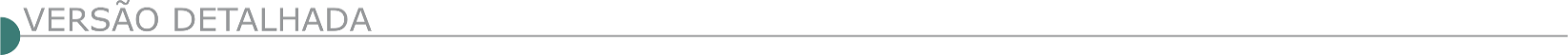 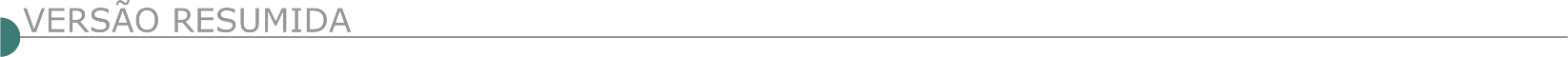 ESTADO DE MINAS GERAISPREFEITURA MUNICIPAL DE ARAGUARICONCORRÊNCIA PÚBLICA Nº 003/2024Objeto: Construção do Parque Linear Córrego Brejo Alegre, no Município de Araguari, Minas Gerais, trecho compreendido entre a Avenida Minas Gerais e a Avenida Teodoreto Veloso de Carvalho. Data De Abertura 10 de junho de 2024. Horário 13: 00 horas. O Edital e demais anexos poderão ser obtidos gratuitamente no site do Município de Araguari/MG, no endereço https://www.araguari.mg.gov.br/licitacoes-portal ou na Secretaria Municipal de Licitações, Compras, Contratos e Tecnologia da Informação, no horário das 12h às 18h, nos dias úteis, a partir da data de sua publicação. Informações adicionais podem ser obtidas junto, a Secretaria Municipal de Licitações, Compras, Contratos e Tecnologia da Informação, Fone: (34) 3690-3280, e-mail: licitacao@araguari.mg.gov.br.CONCORRÊNCIA PÚBLICA Nº 004/2024Objeto: Canalização do Córrego Dâmasus, no Município de Araguari, Minas Gerais, trecho compreendido entre a rua Júlio César de Souza e nas proximidades da rua Raul José de Belém. Data de abertura 11 de junho de 2024. Horário 13: 00 horas. O Edital e demais anexos poderão ser obtidos gratuitamente no site do Município de Araguari/MG, no endereço https://www.araguari.mg.gov.br/licitacoes-portal ou na Secretaria Municipal de Licitações, Compras, Contratos e Tecnologia da Informação, no horário das 12h às 18h, nos dias úteis, a partir da data de sua publicação. Informações adicionais podem ser obtidas junto, a Secretaria Municipal de Licitações, Compras, Contratos e Tecnologia da Informação, Fone: (34) 3690-3280, e-mail: licitacao@araguari.mg.gov.brTOMADA DE PREÇOS Nº 012/2023Objeto: Implantação da ponte taquaral em estrutura mista de concreto e aço conforme projeto básico, planilha orçamentária, planilha de curva ABC, cronograma físico-financeiro, BDI, planilha de composição de preços, memorial descritivo e memória de cálculo do projeto e projetos anexos. As empresas interessadas em participar desta licitação poderão designar seu responsável técnico ou preposto para vistoriar o local onde serão executados os serviços objeto desta TOMADA DE PREÇOS, a fim de se inteirarem das particularidades respectivas, devendo verificar as condições atuais, não podendo, após, invocar nenhum desconhecimento como elemento impeditivo da correta formulação da proposta ou do integral cumprimento do Contrato, e nem reivindicações posteriores, sob quaisquer alegações, até o dia 08 (oito) de maio de 2024 (dois mil e vinte e quatro), mediante prévio agendamento de data e horário, na sede da SECRETARIA MUNICIPAL DE INFRAESTRUTURA, junto à Setor de Engenharia, de segunda a sexta-feira, das 08:00 (oito) às 11:00 (onze) horas e das 13:00 (treze) às 17:00 (dezessete) horas, pelos telefones: (34) 3690-3198 e/ou (34) 99922-2629, ou pelo e-mail secobras@araguari.mg.gov.br.PREFEITURA MUNICIPAL DE BANDEIRA - CONCORRÊNCIA ELETRÔNICA Nº 1/2024Objeto: Execução de obras, para reforma e revitalização da praça central localizada na rua Benjamim Souza Rocha - povoado de Timorante, Bandeira MG. Data da Abertura: 07 de maio de 2024 às 09:00 horas. O edital e seus anexos encontram-se à disposição dos interessados no Departamento de Licitações do Município de Bandeira-MG, situado à Rua Antônio Bandeira, 18 - Centro, no site oficial do município e da plataforma licitar digital nos seguintes endereços: www.bandeira.mg.gov.br, www.licitardigital.com.br. Mais informações pelo telefone (33)3728-1224.PREFEITURA MUNICIPAL DE CONTAGEM - ADIAMENTO - CONCORRÊNCIA ELETRÔNICA Nº. 002/2024 Objeto: Conclusão do viaduto da Avenida Pio XII na interseção com rodovia br-040 (teleférico) bairro Morada Nova, no município de Contagem/Mg. Motivo do adiamento: Motivos administrativos. Nova data para abertura está marcada para as 10:00hs do dia 13/05/2024, SIE www.portaldecompraspublicas.com.br. Edital e seus nexos, estarão disponíveis a partir do dia 25 (vinte e cinco) de abril de 2024, através dos sites www.contagem.mg.gov.br e www.portaldecompraspublicas.com.br. Informações: (31) 3391-7556 ou 3391-9352.PREFEITURA MUNICIPAL DE CORONEL FABRICIANO - CONCORRÊNCIA ELETRÔNICA N.º 002/2024Objeto: Execução da reforma da praça Leonídio Carneiro de Aredes, localizada na Avenida Atlântica, Bairro Morada do Vale no Município de Coronel Fabriciano/MG, em atendimento à Secretaria de Governança de Obras e Serviços Urbanos, utilizando recursos de Transferência da União, referente à compensação financeira de Recursos Minerais (CFEM). O Edital encontra-se disponível pelos endereços eletrônicos www.fabriciano.mg.gov.br e https://ammlicita.org.br/. A abertura da sessão pública ocorrerá em 07/05/2024 às 13h30min pelo endereço eletrônico https://ammlicita.org.br/.PREFEITURA MUNICIPAL DE CRUCILÂNDIA - CONCORRÊNCIA Nº 02/2024Objeto: Execução de obras de melhoria de vias públicas em concreto betuminoso usinado a quente (C.B.U.Q.), na Rua Walison Geraldo de Abreu, Município de Crucilândia/MG. Data da abertura da sessão: 07/05/2024 as 10:00 horas. Maiores informações: (031) 3574-1260 - S. Licitação, Av. Ernesto Antunes da Cunha, 67, Centro, Crucilândia/MG - e-mail: licitacao@prefeituradecrucilandia.mg.gov.br.PREFEITURA MUNICIPAL DE DIVINOLÂNDIA DE MINAS - CONCORRÊNCIA N° 001/2024Objeto: Execução da obra de pavimentação de vias urbanas no Município de Divinolândia de Minas, Data: 06/05/2024 - Horário: 09:00h. Edital disponível no site www.licitardigital.com.br. Contato: (33) 3414-1639, licitacao@divinolandia.mg.gov.br.PREFEITURA MUNICIPAL DE DIVISÓPOLIS - CONCORRÊNCIA Nº 005/2024Objeto: Execução de obra de pavimentação de calçamento em bloco sextavado (bloquete) nos seguintes locais: Rua Alfredo Lima Prates, Rua Valdomiro Soares e Rua Antônio Pereira Tigre na Cidade de Divinópolis - MG. Abertura dia 08/05/2024 às 09h30min – edital e seus anexos estão disponíveis na sala de licitações e no site www.divisopolis.mg.gov.br – e no SITE https://www.licitardigital.com.br//.PREFEITURA MUNICIPAL DE DORES DE GUANHÃES - CONCORRÊNCIA ELETRÔNICO Nº 004/2024Objeto: Contratação de empresa para Calçamento em bloquete sextavado na Rua Dirceu Samora, Comunidade Areias – Dores de Guanhães/MG., Entrega das propostas a partir do dia 23 de abril de 2024 no site https://licitanet. com.br. Encerramento de envio de Proposta e Habilitação e Início da Sessão Eletrônica dia 09 de maio de 2024 às 09hs00min. O edital e anexos encontram-se disponível no site do município https://doresdeguanhaes.mg.gov.br ou portal https://licitanet.com.br. Informações e esclarecimentos protocolados via e-mail: licitacao@doresdeguanhaes.mg.gov.br.PREFEITURA MUNICIPAL DE INHAPIM - CONCORRÊNCIA ELETRÔNICA Nº 7/2024Objeto: Execução de obra de construção de ponte na praça Padre Geraldo Homem de Faria. Abertura dia 29/05/2024 às 08:30 horas. Edital e seus anexos à disposição no site www.novobbmnet.com.br, no site da prefeitura e na Praça Alaíde Quintela Soares, nº 115, centro, Inhapim. Telefone: (33)3315-1511.PREFEITURA MUNICIPAL DE ITURAMA - CONCORRÊNCIA ELETRÔNICA Nº 3/2024Objeto: Construção de uma praça no bairro Nossa Senhora Aparecida, no Município de Iturama. O edital e seus anexos encontram-se disponíveis para acesso dos interessados no site www.licitanet.com.br e no Portal Nacional de Contratações Públicas - PNCP www.pncp.gov.br. Recebimento das propostas exclusivamente por meio eletrônico: Até as 08:59h do dia 28/05/2024. Abertura das propostas e sessão de lances: A partir das 09:00h do dia 28/05/2024.PREFEITURA MUNICIPAL DE LAVRAS - PREGÃO ELETRÔNICO N° 032/2024Objeto: Pavimentação asfáltica em CBUQ. Em diversos logradouros do município. Recebimento das propostas: até dia 06/05/2024. Ás 10:00 horas no site www.portaldecompraspublicas.com.br. Início da sessão de disputa às 10:15hs do dia 06/05/2024 site www.portaldecompraspublicas.com.br. O Edital encontra-se na sede da Prefeitura Municipal, à Av. Dr. Sylvio Menicucci, nº 1575, Bairro Presidente Kennedy, pelo site www.lavras.mg.gov.br, www.portaldecompraspublicas ou Portal Nacional de Compras Pública - PNCP Telefax: (35)3694-4021. PREFEITURA MUNICIPAL DE MINAS NOVAS - CONCORRÊNCIA Nº 003/2024Objeto: Conclusão da construção da Farmácia Básica de Minas, Distrito de Cruzinha. Início da sessão disputa preços: 08h30min do dia 06/05/2024. Horário Brasília. Edital disponível: Site oficial e AMM Licita www.licitardigital.com.br. Informações (33) 3764.1147/1252.PREFEITURA MUNICIPAL DE MOEDA - CONCORRÊNCIA ELETRÔNICA Nº 5/2024Objeto: Execução de pavimentação asfáltica de trecho da estrada vicinal de acesso a localidade do Vieira (parte 02). A sessão eletrônica se realizará no dia 07/05/2024, às 09hs, através do site: www.licitardigital.com.br. Maiores informações no telefone: (31) 3575-1135 ou e-mail: licitacao@moeda.mg.gov.br- www.moeda.mg.gov.br.PREFEITURA MUNICIPAL DE MONJOLOS - CONCORRÊNCIA ELETRÔNICA Nº 4/2024Objeto: Pavimentação de vias públicas com drenagem pluvial e sarjeta no município de Monjolos/MG, nas ruas Beira Linha, Rua Cléia de Assis Moreira (continuação), Rua Pedro de Assis (continuação), Rua João Gonçalves Filho (continuação) e Rua Antonino Ribeiro da Glória (continuação) - Bairro Floresta, Monjolos/MG às 09:00 horas do dia 09/05/2024. Critério de julgamento Menor Preço Global. Maiores informações na Prefeitura Municipal de Monjolos, ou pelo telefax: (38) 3727-1138 - E-mail: licitacao@prefeituramonjolos.mg.gov.br e pelo site: www.prefeituramonjolos.mg.gov.br, www.ammlicita.org.br.PREFEITURA MUNICIPAL DE NATALÂNDIA - CONCORRÊNCIA ELETRÔNICA Nº 1/2024Objeto: Construção de Quadra Esportiva com piso em Grama Sintética. Data e horário do recebimento das propostas: até às 08: h00 do dia 15/05/2024. Data e horário do início da disputa: 09: h00min do dia 15/05/2024. O Edital poderá ser obtido gratuitamente no site http://www.natalandia.mg.gov, maiores informações telefone: (38) 3675-8143.PREFEITURA MUNICIPAL DE OURO FINO - CONCORRÊNCIA PÚBLICA N.º 002/2024Objeto: Reforma do mercado municipal, à disposição dos interessados no site: www.ourofino.mg.gov.br. Início de Cadastramento das Propostas: 22/04/2024 às 08h00min. Fim de Cadastramento das Propostas: 28/05/2024 às 08h00min. Abertura das Propostas e análises: 28/05/2024 às 08h15min. Fase de Disputa de Lances: 28/05/2024 às 08h30min. Formulação de consultas e obtenção do Edital: Endereço Eletrônico: licitacoes@ourofino.mg.gov.br.PREFEITURA MUNICIPAL DE OURO PRETO - CONCORRÊNCIA ELETRÔNICA Nº. 006/2024Objeto: Construção de sistema de drenagem de águas pluviais, muro de contenção em concreto armado e escada hidráulica de concreto armado na Rua Francisco Zacarias no distrito de Glaura, Ouro Preto (MG), com fornecimento completo da mão de obra, dos materiais e equipamentos necessários. Recebimento das propostas por meio eletrônico no site www.bll.org.br até às 12h00min do dia 24/05/2024. Início da sessão dia 24/05/2024 às 14h00min. Edital no link https://ouropreto.mg.gov.br/transparencia/licitacoes.PREFEITURA MUNICIPAL DE PARÁ DE MINAS - CONCORRÊNCIA Nº 3/2024 PRC Nº 131/24Objeto: Pavimentação asfáltica em via de acesso entre os distritos de Torneiros e Carioca, neste município. O edital poderá ser obtido na íntegra na Diretoria de Compras e Contratos ou através do site https://parademinas.mg.gov.br/licitacoes/. Abertura: 03/05/2024 às 09:10 horas.PREFEITURA MUNICIPAL DE PATROCÍNIO - REPUBLICAÇÃO - TOMADA DE PREÇOS EDITAL Nº: 56/2023Objeto: Execução de imprimação com asfalto diluído cm-30, execução de pintura de ligação com emulsão RR-2c e construção de pavimentação com aplicação de concreto betuminoso usinado a quente (CBUQ), camada de rolamento, com espessura de no mínimo 3,0 cm para atender as diversas ruas e avenidas. A Prefeitura Municipal de Patrocínio torna público que no dia 08 de maio de 2024, às 14:00 hs, no departamento de compras situado na Praça Olímpio Garcia Brandão, nº 1.452 na cidade de Patrocínio/MG, serão recebidas e abertas a documentação referente ao processo acima especificado, que estava suspenso. Cópias de Edital e informações complementares serão obtidas junto a Comissão Permanente de Licitação, no endereço acima referido, no e-mail: licitacao@patrocinio.mg.gov.br e no portal do município.PREFEITURA MUNICIPAL DE PLANURA - PREGÃO ELETRÔNICO SRP Nº 007/2024Objeto: Manutenção preventiva e corretiva dos prédios e logradouros públicos, de acordo com as condições do edital e seus anexos. Inicio do recebimento de Propostas: 22/04/2024 às 08H00. Abertura e Julgamento das Propostas: 08/05/2024 às 08H00. Início da Sessão de Disputa de Preços: 08/05/2024 às 09H00. As sessões dos Pregões Eletrônicos ocorrerão através da página eletrônica da Bolsa Nacional de Compras www.bnc.org.br. PEDIDOS DE ESCLARECIMENTOS para os Pregões eletrônicos deverão ser encaminhados de forma eletrônica via sistema BNC. Dúvidas através do telefone (34)3427-7014, e e-mail licitacao@planura.mg.gov.br, no horário das 13:00 às 16:30 horas, de segunda a sexta-feira, exceto feriados. DOWNLOAD de Editais através do site: www.planura.mg.gov.br.PREFEITURA MUNICIPAL DE SANTO ANTÔNIO DO RETIRO - CONCORRÊNCIA ELETRÔNICA Nº 2/2024Objeto: Construção de quadra poliesportiva com alambrado na comunidade Capim Gordura, no dia 06 de maio de 2024, às 09 horas. Os interessados poderão adquirir o edital no endereço acima mencionado das 08:00 às 11:30 horas ou pelo portal de compras públicas - www.portaldecompraspublicas.com.br. As alterações, notificações, intimações, resultados, extrato de contrato serão publicados no quadro de avisos da Prefeitura.PREFEITURA MUNICIPAL DE SENADOR JOSÉ BENTO - CONCORRÊNCIA ELETRÔNICA Nº 2/2024Objeto: Construção civil para pavimentação asfáltica no loteamento popular no Município de Senador José Bento/MG. A Saber. Início do recebimento das propostas: 21 de março de 2024, às 08 horas - Data e horário final para recebimento das propostas e documento de habilitação: 05 de abril de 2024, às 09:00min - Data da sessão: 05 de abril de 2024 às 09:05min - Local: Portal de Compras Públicas - www.portaldecompraspublicas.com.br.PREFEITURA MUNICIPAL DE SETE LAGOAS/MG - CONCORRÊNCIA ELETRÔNICA N° 003/2024Objeto: Realização de serviços de terraplanagem, drenagem, pavimentação e sinalização da Avenida Dalton, Rua Galileu e Rua Dolores Duran, no Município de Sete Lagoas/MG, interessados que no dia 28/05/2024, às 08h30min. A íntegra do Edital, com todas as exigências, condições e especificações estabelecidas para o Processo Licitatório, estará à disposição dos interessados no prédio do Núcleo de Licitações e Compras: Avenida Getúlio Vargas, 111 - 2º andar - Centro, ou pelo site www.setelagoas.mg.gov.br, ou pelo site www.pncp.gov.br, ou ainda no site de licitações da Licitar Digital: https://www.licitardigital.com.br Informações: (31) 3779-3700. Acesse o ambiente de licitações pelo link: https://transparencia.setelagoas.mg.gov.br/licitacoes. Acesse o tutorial para saber como pesquisar o processo licitatório: https://suporte.setelagoas.mg.gov.br/tutorial.pdfPREFEITURA MUNICIPAL DE UBERABA - CONCORRÊNCIA ELETRÔNICA Nº 17/2024Objeto: Conclusão da construção do ambulatório animal, em atendimento à Secretaria da Saúde. Modo de Disputa: ABERTO E FECHADO. Recebimento das propostas por meio eletrônico - A partir das 10h00 min do dia 24/04/2024. Fim do recebimento das propostas/Início da Disputa: Às 08h00 min do dia 10/05/2024. Abertura da Sessão de Disputa de Preços: Às 09h00 min do dia 10/05/2024. Valor estimado da licitação - R$ 804.862,20. Fontes de recurso: Lei Estadual n. 171/2023. Informações: O edital da Concorrência Eletrônica n° 17/2024 estará disponível a partir das 10h00 min do dia 24/04/2024 através dos seguintes acessos: Portal eletrônico oficial do Município de Uberaba, pelo link: https://prefeitura.uberaba.mg.gov.br/portalcidadao; Portal Nacional de Compras Públicas – PNCP, pelo link: https://www.gov.br/pncp/pt-br ou junto a plataforma eletrônica de licitações (Licitar Digital): https://ammlicita.org.br/. Demais Informações podem ser obtidas pelo telefone (34) 3331-2750 // 3331 – 2706 e/ou e-mail: licitação.sms@uberaba.mg.gov.br.ESTADO DO MATO GROSSOSINFRA - SECRETARIA DE ESTADO DE INFRAESTRUTURA E LOGÍSTICACONCORRÊNCIA PÚBLICA ELETRÔNICA N. 23/2024Objeto: Construção de 03(três) pontes de concreto sobre os Rios: Ribeirão Tarumã na rodovia MT-339; Rio Sepotuba na rodovia MT-246 e Rio Branco na rodovia MT-246, em diversas regiões do Estado de Mato Grosso. Lote: 03 (TRÊS). O Edital será disponibilizado no dia 18/04/2024, a partir das 14h00 (horário local), pelo endereço eletrônico www.sinfra.mt.gov.br, acessando o menu “serviços” e o submenu “licitações e editais”. Entrega e envio das propostas e documentos de habilitação no SIAG: de 19/04/2024 a 07/05/2024, período integral, e no dia 08/05/2024 até as 08h30min (horário de Cuiabá/MT). ABERTURA DAS PROPOSTAS: 08/05/2024 às 09h00min (horário de Cuiabá/MT), através do site http://seplag.mt.gov.br/ - link: https://aquisicoes.seplag.mt.gov.br. EDITAL DISPONIBILIZADO: disponível para consulta no site da Secretaria de Estado de Infraestrutura e Logística - SINFRA: www.sinfra.mt.gov.br e Portal de aquisições MT: www.seplag.mt.gov.br - Link: https://aquisicoes.seplag.mt.gov.br.CONCORRÊNCIA PÚBLICA ELETRÔNICA N. 24/2024Objeto: Construção de 01(uma) Obra de Arte Corrente (OAC) - Bueiro Triplo Celular de Concreto - BTC, sobre o Córrego Barreiro na Rodovia MT-020 e 04(quatro) pontes de concreto sobre o Rio Teles Pires, Ribeirão Bananal, Ribeirão Poção e Córrego Morcego, na rodovia MT-499. Lotes: 05 (CINCO). O Edital será disponibilizado no dia 19/04/2024, a partir das 14h00 (horário local), pelo endereço eletrônico www.sinfra.mt.gov.br, acessando o menu “serviços” e o submenu “licitações e editais”. Entrega e envio das propostas e documentos de habilitação no SIAG: de 19/04/2024 a 09/05/2024, período integral, e no dia 10/05/2024 até as 08h30min (horário de Cuiabá/MT). ABERTURA DAS PROPOSTAS: 10/05/2024 às 09h00min (horário de Cuiabá/MT), através do site http://seplag.mt.gov.br/ - link: https://aquisicoes.seplag.mt.gov.br. EDITAL DISPONIBILIZADO: disponível para consulta no site da Secretaria de Estado de Infraestrutura e Logística - SINFRA: www.sinfra.mt.gov.br e Portal de aquisições MT: www.seplag.mt.gov.br - Link: https://aquisicoes.seplag.mt.gov.br. Informações gerais: telefone nº. (65) 3613-0529 e-mail: cpl@sinfra.mt.gov.br.ESTADO DO MATO GROSSO DO SULAGESUL - AGÊNCIA ESTADUAL DE GESTÃO DE EMPREENDIMENTOS - Concorrência nº: 005/2024-DLO/AGESULObjeto: Obra de implantação e pavimentação asfáltica da Rodovia CG-150, trecho: entr. BR-262 Km 310 – limite municipal Campo Grande/Jaraguari, subtrecho: final do trecho pavimentado – ponte sobre Ribeirão Botas, com extensão de 5,08 Km, no Município Campo Grande/MS. Abertura: 22 de maio de dois mil e vinte e quatro, às 08:30 h., Av. Desembargador José Nunes da Cunha, s/n, Bloco 14, Parque dos Poderes - Campo Grande - MS. O edital e seus anexos poderão ser retirados e/ou consultados no site https://www.ekronos.ms.gov.br/licitacao_agesul/publico/consulta_licitacoes.aspx, gratuitamente. Informações adicionais poderão ser obtidas pelo e-mail no endereço eletrônico: licitacao@seinfra.ms.gov.br ou de forma presencial.ESTADO DO PARANÁSANEPAR - COMPANHIA DE SANEAMENTO DO PARANÁ - LICITAÇÃO ELETRÔNICA Nº 149/2024Objeto: Execução de obra de ampliação do Sistema de abastecimento de Água – SAA no município de Mandaguari, destacando-se a execução de adutora e poço de vazão, com fornecimento de materiais, conforme detalhado nos anexos do edital. Limite de Acolhimento de Proposta e Abertura das Propostas: 09:00 horas do dia 01/07/2024. Dia e hora da Abertura da sessão pública: 10:00 horas do dia 01/07/2024. O Edital e seus respectivos anexos encontram-se disponíveis para download no site da SANEPAR, sem qualquer custo, no endereço: http://licitacao.sanepar.com.br/ e no site do Banco do Brasil S.A., www.licitacoes-e.com.br, na lista de documentos do processo, onde ficarão à disposição dos interessados a partir da data da publicação do aviso de licitação. Esses mesmos documentos, em meio físico, poderão ser adquiridos na sede da Sanepar, na Rua Engenheiros Rebouças, nº 1.376, Curitiba, Paraná, na Gerência de Aquisições – cujo horário de atendimento é das 8h30 às 11h30 e das 13h30 às 17h. O valor de aquisição do Edital e seus anexos dependerá do volume de documentos fornecidos e necessários para cobrir os custos com sua reprodução. O valor deverá ser recolhido junto à Tesouraria da Gerência Financeira, cujo horário de atendimento é das 9h às 12h e das 13h30 às 16h.- PUBLICIDADE –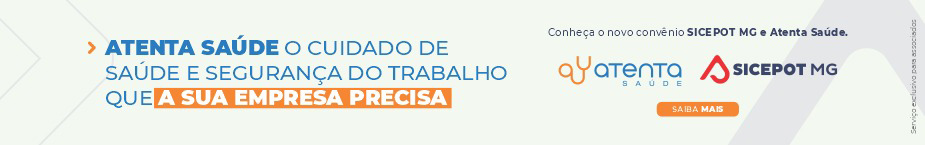 ÓRGÃO LICITANTE: DNIT - MINISTÉRIO DA INFRAESTRUTURA - DEPARTAMENTO NACIONAL DE INFRAESTRUTURA DE TRANSPORTES ÓRGÃO LICITANTE: DNIT - MINISTÉRIO DA INFRAESTRUTURA - DEPARTAMENTO NACIONAL DE INFRAESTRUTURA DE TRANSPORTES ÓRGÃO LICITANTE: DNIT - MINISTÉRIO DA INFRAESTRUTURA - DEPARTAMENTO NACIONAL DE INFRAESTRUTURA DE TRANSPORTES EDITAL: PREGÃO Nº 90117/24-06EDITAL: PREGÃO Nº 90117/24-06Endereço: Rua Martim de Carvalho, nº 635 – 4º andar – Bairro: Santo Agostinho - Belo Horizonte – MG, fone nº (31) 3057-1551, fax (31) 3057-1550 - CEP: 30.190-094 http://www.dnit.gov.br - E-mail: pregoeiro.sremg@dnit.gov.br. Endereço: www.dnit.gov.br - Belo Horizonte (MG) - Telefone: (61) 96412290 Endereço: Rua Martim de Carvalho, nº 635 – 4º andar – Bairro: Santo Agostinho - Belo Horizonte – MG, fone nº (31) 3057-1551, fax (31) 3057-1550 - CEP: 30.190-094 http://www.dnit.gov.br - E-mail: pregoeiro.sremg@dnit.gov.br. Endereço: www.dnit.gov.br - Belo Horizonte (MG) - Telefone: (61) 96412290 Endereço: Rua Martim de Carvalho, nº 635 – 4º andar – Bairro: Santo Agostinho - Belo Horizonte – MG, fone nº (31) 3057-1551, fax (31) 3057-1550 - CEP: 30.190-094 http://www.dnit.gov.br - E-mail: pregoeiro.sremg@dnit.gov.br. Endereço: www.dnit.gov.br - Belo Horizonte (MG) - Telefone: (61) 96412290 Endereço: Rua Martim de Carvalho, nº 635 – 4º andar – Bairro: Santo Agostinho - Belo Horizonte – MG, fone nº (31) 3057-1551, fax (31) 3057-1550 - CEP: 30.190-094 http://www.dnit.gov.br - E-mail: pregoeiro.sremg@dnit.gov.br. Endereço: www.dnit.gov.br - Belo Horizonte (MG) - Telefone: (61) 96412290 Endereço: Rua Martim de Carvalho, nº 635 – 4º andar – Bairro: Santo Agostinho - Belo Horizonte – MG, fone nº (31) 3057-1551, fax (31) 3057-1550 - CEP: 30.190-094 http://www.dnit.gov.br - E-mail: pregoeiro.sremg@dnit.gov.br. Endereço: www.dnit.gov.br - Belo Horizonte (MG) - Telefone: (61) 96412290 OBJETO: Contratação de empresa especializada para a execução dos serviços de manutenção de 22 (vinte e duas) Obras de Arte Especiais, localizada (s) em rodovia (s) federal (ais) sobre jurisdição de (a) Unidade Local (de Pouso Alegre/MG), no âmbito do Programa de Manutenção e Reabilitação de Estruturas - PROARTE, conforme condições, quantidades e exigências estabelecidas neste Edital e seus anexos.OBJETO: Contratação de empresa especializada para a execução dos serviços de manutenção de 22 (vinte e duas) Obras de Arte Especiais, localizada (s) em rodovia (s) federal (ais) sobre jurisdição de (a) Unidade Local (de Pouso Alegre/MG), no âmbito do Programa de Manutenção e Reabilitação de Estruturas - PROARTE, conforme condições, quantidades e exigências estabelecidas neste Edital e seus anexos.DATAS: DATA DA SESSÃO PÚBLICA: Dia 06/05/2024 às 10h Local: https://www.gov.br/compras
DATAS: DATA DA SESSÃO PÚBLICA: Dia 06/05/2024 às 10h Local: https://www.gov.br/compras
DATAS: DATA DA SESSÃO PÚBLICA: Dia 06/05/2024 às 10h Local: https://www.gov.br/compras
VALORESVALORESVALORESVALORESVALORESValor Estimado da ObraCapital SocialGarantia de PropostaGarantia de PropostaValor do EditalR$   3.431.585,79R$  -R$ -CAPACIDADE TÉCNICA: 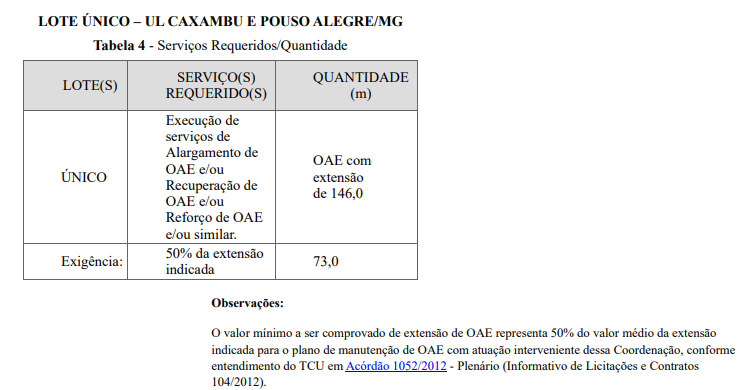 CAPACIDADE TÉCNICA: CAPACIDADE TÉCNICA: CAPACIDADE TÉCNICA: CAPACIDADE TÉCNICA: CAPACIDADE OPERACIONAL: - CAPACIDADE OPERACIONAL: - CAPACIDADE OPERACIONAL: - CAPACIDADE OPERACIONAL: - CAPACIDADE OPERACIONAL: -  ÍNDICES ECONÔMICOS: CONFORME EDITAL.  ÍNDICES ECONÔMICOS: CONFORME EDITAL.  ÍNDICES ECONÔMICOS: CONFORME EDITAL.  ÍNDICES ECONÔMICOS: CONFORME EDITAL.  ÍNDICES ECONÔMICOS: CONFORME EDITAL. OBSERVAÇÕES: 13.10. O Edital e seus anexos estão disponíveis, na íntegra, no Portal Nacional de Contratações Públicas (PNCP) e endereço eletrônico https://www.gov.br/dnit/pt-br/assuntos/licitacoes/superintendencias/editais-de-licitacoes/.OBSERVAÇÕES: 13.10. O Edital e seus anexos estão disponíveis, na íntegra, no Portal Nacional de Contratações Públicas (PNCP) e endereço eletrônico https://www.gov.br/dnit/pt-br/assuntos/licitacoes/superintendencias/editais-de-licitacoes/.OBSERVAÇÕES: 13.10. O Edital e seus anexos estão disponíveis, na íntegra, no Portal Nacional de Contratações Públicas (PNCP) e endereço eletrônico https://www.gov.br/dnit/pt-br/assuntos/licitacoes/superintendencias/editais-de-licitacoes/.OBSERVAÇÕES: 13.10. O Edital e seus anexos estão disponíveis, na íntegra, no Portal Nacional de Contratações Públicas (PNCP) e endereço eletrônico https://www.gov.br/dnit/pt-br/assuntos/licitacoes/superintendencias/editais-de-licitacoes/.OBSERVAÇÕES: 13.10. O Edital e seus anexos estão disponíveis, na íntegra, no Portal Nacional de Contratações Públicas (PNCP) e endereço eletrônico https://www.gov.br/dnit/pt-br/assuntos/licitacoes/superintendencias/editais-de-licitacoes/.ÓRGÃO LICITANTE: DNIT - MINISTÉRIO DA INFRAESTRUTURA - DEPARTAMENTO NACIONAL DE INFRAESTRUTURA DE TRANSPORTES ÓRGÃO LICITANTE: DNIT - MINISTÉRIO DA INFRAESTRUTURA - DEPARTAMENTO NACIONAL DE INFRAESTRUTURA DE TRANSPORTES ÓRGÃO LICITANTE: DNIT - MINISTÉRIO DA INFRAESTRUTURA - DEPARTAMENTO NACIONAL DE INFRAESTRUTURA DE TRANSPORTES EDITAL: ALTERAÇÃO - PREGÃO Nº 90076/2024EDITAL: ALTERAÇÃO - PREGÃO Nº 90076/2024Endereço: Rua Martim de Carvalho, nº 635 – 4º andar – Bairro: Santo Agostinho - Belo Horizonte – MG, fone nº (31) 3057-1551, fax (31) 3057-1550 - CEP: 30.190-094 http://www.dnit.gov.br - E-mail: pregoeiro.sremg@dnit.gov.br. Endereço: www.dnit.gov.br - Belo Horizonte (MG) - Telefone: (61) 96412290 Endereço: Rua Martim de Carvalho, nº 635 – 4º andar – Bairro: Santo Agostinho - Belo Horizonte – MG, fone nº (31) 3057-1551, fax (31) 3057-1550 - CEP: 30.190-094 http://www.dnit.gov.br - E-mail: pregoeiro.sremg@dnit.gov.br. Endereço: www.dnit.gov.br - Belo Horizonte (MG) - Telefone: (61) 96412290 Endereço: Rua Martim de Carvalho, nº 635 – 4º andar – Bairro: Santo Agostinho - Belo Horizonte – MG, fone nº (31) 3057-1551, fax (31) 3057-1550 - CEP: 30.190-094 http://www.dnit.gov.br - E-mail: pregoeiro.sremg@dnit.gov.br. Endereço: www.dnit.gov.br - Belo Horizonte (MG) - Telefone: (61) 96412290 Endereço: Rua Martim de Carvalho, nº 635 – 4º andar – Bairro: Santo Agostinho - Belo Horizonte – MG, fone nº (31) 3057-1551, fax (31) 3057-1550 - CEP: 30.190-094 http://www.dnit.gov.br - E-mail: pregoeiro.sremg@dnit.gov.br. Endereço: www.dnit.gov.br - Belo Horizonte (MG) - Telefone: (61) 96412290 Endereço: Rua Martim de Carvalho, nº 635 – 4º andar – Bairro: Santo Agostinho - Belo Horizonte – MG, fone nº (31) 3057-1551, fax (31) 3057-1550 - CEP: 30.190-094 http://www.dnit.gov.br - E-mail: pregoeiro.sremg@dnit.gov.br. Endereço: www.dnit.gov.br - Belo Horizonte (MG) - Telefone: (61) 96412290 OBJETO: Contratação de empresa especializada para execução dos serviços necessários de manutenção rodoviária (conservação/recuperação) na rodovia BR-367/MG, segmento do Entr. BR-116 (P/ Itaobim) ao Entr. BR-342(A), no âmbito do Plano Anual de Trabalho e Orçamento - PATO, sob circunscrição da Superintendência Regional do DNIT no Estado de Minas Gerais.OBJETO: Contratação de empresa especializada para execução dos serviços necessários de manutenção rodoviária (conservação/recuperação) na rodovia BR-367/MG, segmento do Entr. BR-116 (P/ Itaobim) ao Entr. BR-342(A), no âmbito do Plano Anual de Trabalho e Orçamento - PATO, sob circunscrição da Superintendência Regional do DNIT no Estado de Minas Gerais.DATAS: DATA DA SESSÃO PÚBLICA: Dia 06/05/2024 às 14h00hLocal: https://www.gov.br/compras
DATAS: DATA DA SESSÃO PÚBLICA: Dia 06/05/2024 às 14h00hLocal: https://www.gov.br/compras
DATAS: DATA DA SESSÃO PÚBLICA: Dia 06/05/2024 às 14h00hLocal: https://www.gov.br/compras
VALORESVALORESVALORESVALORESVALORESValor Estimado da ObraCapital SocialGarantia de PropostaGarantia de PropostaValor do EditalR$   75.881.185,83R$  -R$ -CAPACIDADE TÉCNICA: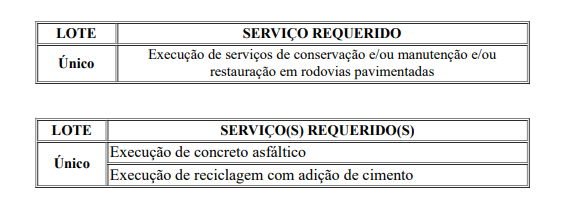 CAPACIDADE TÉCNICA:CAPACIDADE TÉCNICA:CAPACIDADE TÉCNICA:CAPACIDADE TÉCNICA:CAPACIDADE OPERACIONAL: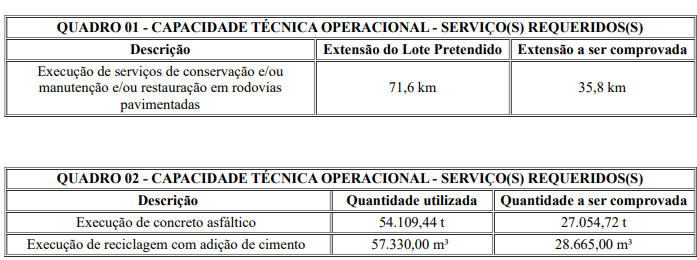 CAPACIDADE OPERACIONAL:CAPACIDADE OPERACIONAL:CAPACIDADE OPERACIONAL:CAPACIDADE OPERACIONAL: ÍNDICES ECONÔMICOS: CONFORME EDITAL.  ÍNDICES ECONÔMICOS: CONFORME EDITAL.  ÍNDICES ECONÔMICOS: CONFORME EDITAL.  ÍNDICES ECONÔMICOS: CONFORME EDITAL.  ÍNDICES ECONÔMICOS: CONFORME EDITAL. OBSERVAÇÕES: 13.10. O Edital e seus anexos estão disponíveis, na íntegra, no Portal Nacional de Contratações Públicas (PNCP) e endereço eletrônico https://www.gov.br/dnit/pt-br/assuntos/licitacoes/superintendencias/editais-de-licitacoes/.OBSERVAÇÕES: 13.10. O Edital e seus anexos estão disponíveis, na íntegra, no Portal Nacional de Contratações Públicas (PNCP) e endereço eletrônico https://www.gov.br/dnit/pt-br/assuntos/licitacoes/superintendencias/editais-de-licitacoes/.OBSERVAÇÕES: 13.10. O Edital e seus anexos estão disponíveis, na íntegra, no Portal Nacional de Contratações Públicas (PNCP) e endereço eletrônico https://www.gov.br/dnit/pt-br/assuntos/licitacoes/superintendencias/editais-de-licitacoes/.OBSERVAÇÕES: 13.10. O Edital e seus anexos estão disponíveis, na íntegra, no Portal Nacional de Contratações Públicas (PNCP) e endereço eletrônico https://www.gov.br/dnit/pt-br/assuntos/licitacoes/superintendencias/editais-de-licitacoes/.OBSERVAÇÕES: 13.10. O Edital e seus anexos estão disponíveis, na íntegra, no Portal Nacional de Contratações Públicas (PNCP) e endereço eletrônico https://www.gov.br/dnit/pt-br/assuntos/licitacoes/superintendencias/editais-de-licitacoes/.